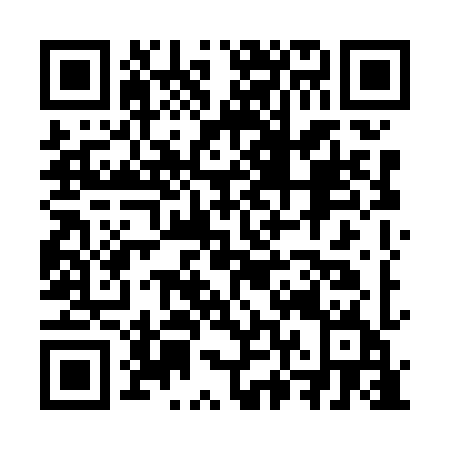 Ramadan times for Chrzastawa Wielka, PolandMon 11 Mar 2024 - Wed 10 Apr 2024High Latitude Method: Angle Based RulePrayer Calculation Method: Muslim World LeagueAsar Calculation Method: HanafiPrayer times provided by https://www.salahtimes.comDateDayFajrSuhurSunriseDhuhrAsrIftarMaghribIsha11Mon4:224:226:1312:013:545:495:497:3312Tue4:204:206:1112:003:565:515:517:3513Wed4:184:186:0812:003:575:535:537:3714Thu4:154:156:0612:003:595:545:547:3915Fri4:134:136:0412:004:005:565:567:4116Sat4:104:106:0211:594:015:585:587:4317Sun4:084:085:5911:594:035:595:597:4518Mon4:054:055:5711:594:046:016:017:4619Tue4:034:035:5511:584:056:036:037:4820Wed4:004:005:5311:584:076:046:047:5021Thu3:583:585:5011:584:086:066:067:5222Fri3:553:555:4811:584:096:086:087:5423Sat3:523:525:4611:574:116:096:097:5624Sun3:503:505:4411:574:126:116:117:5825Mon3:473:475:4111:574:136:136:138:0026Tue3:453:455:3911:564:146:146:148:0227Wed3:423:425:3711:564:166:166:168:0428Thu3:393:395:3511:564:176:186:188:0629Fri3:373:375:3211:554:186:196:198:0830Sat3:343:345:3011:554:196:216:218:1031Sun4:314:316:2812:555:217:237:239:121Mon4:284:286:2612:555:227:247:249:152Tue4:264:266:2312:545:237:267:269:173Wed4:234:236:2112:545:247:287:289:194Thu4:204:206:1912:545:257:297:299:215Fri4:174:176:1712:535:277:317:319:236Sat4:144:146:1512:535:287:337:339:257Sun4:114:116:1212:535:297:347:349:288Mon4:084:086:1012:535:307:367:369:309Tue4:064:066:0812:525:317:377:379:3210Wed4:034:036:0612:525:327:397:399:35